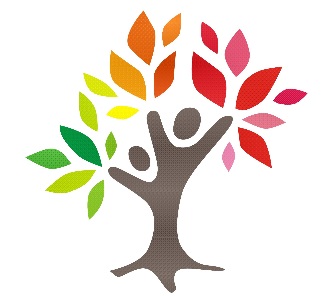 Ferren Family Counseling LLC895 S. Cooper Street, Suites 1-3Memphis, TN 38104(901) 498-9126www.ferrenfamilycounseling.comCouples Counseling Initial Intake FormName:____________________________________________________________________Birth Date: ____ /____ /____ Age: _______ Gender: ________ SSN:________________Insurance: ______________________________________________________________ID#: __________________________ Group #: _________________________________Please list any children/age: _________________________________________________Address: ________________________________________________________________________________________________________________________________________Home Phone: 						 May we leave a message? □ Yes □ NoCell/Other Phone: 					 May we leave a message? □ Yes □ NoE-mail: _____________________________________May we email you? □ Yes □ No*Please note: Email correspondence is not considered to be a confidential medium of communication.Referred by (if any): _______________________________________________________Relationship Status: (check all that apply)Length of time in current relationship: _______________As you think about the primary reason that brings you here, how would you rate its frequency and your overall level of concern at this point in time?What do you hope to accomplish through counseling?______________________________________________________________________________________________________________________________________________________ ___________________________________________________________________________What have you already done to deal with the difficulties?______________________________________________________________________________________________________________________________________________________ ___________________________________________________________________________What are your biggest strengths as a couple?__________________________________________________________________________________________________________________________________________________________________________________________________________________________________________________________________Please rate your current level of relationship happiness by circling the number that corresponds with your current feelings about the relationship.  		 1  	     2  	     3  	     4 	      5         6 	     7 	     8 	    9 	     10(extremely unhappy) 	 	 	 	 	 	 	 	 (extremely happy)Please make at least one suggestion as to something you could personally do to improve the relationship regardless of what your partner does.__________________________________________________________________________________________________________________________________________________________________________________________________________________________________________________________________Have you received prior couples counseling related to any of the above problems? □ Yes □ NoIf yes, when: _____________________________       Where: _______________________________By whom: _______________________________       Length of treatment: _____________________Problems treated: ___________________________________________________________________________________________________________________________________________________What was the outcome (check one)?□ Very successful   □ Somewhat successful   □ Stayed the same  □ Somewhat worse □ Much worseHave either you or your partner been in individual counseling before?         □ Yes □ NoIf so, give a brief summary of concerns that you addressed.__________________________________________________________________________________________________________________________________________________________________________________________________________________________________________________________________Do either you or your partner drink alcohol to intoxication or take drugs to intoxication? 	     If yes for either, who, how often and what drugs or alcohol?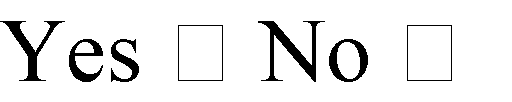 __________________________________________________________________________________________________________________________________________________________________________________________________________________________________________________________________Has either you or your partner struck, physically restrained, used violence against or injured the other person?      If yes for either, who, how often and what happened.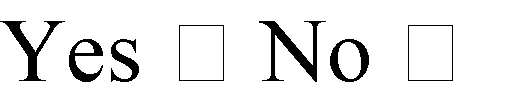 __________________________________________________________________________________________________________________________________________________________________________________________________________________________________________________________________Has either of you threatened to separate or divorce (if married) as a result of the current relationship problems?If yes, who? ___Me 	     ___Partner      ___Both of usIf married, have either you or your partner consulted with a lawyer about divorce?  If yes, who? ___Me 	     ___Partner      ___Both of usDo you perceive that either you or your partner has withdrawn from the relationship? 	If yes, which of you has withdrawn?   ___Me      ___Partner      ___Both of usHow frequently have you had sexual relations during the last month? ________timesHow enjoyable is your sexual relationship?Rank order the top three concerns that you have in your relationship with your partner:_______________________________________________________________________________________________________________________________________________________________________________________________________________Lastly, please draw a graph indicating your level of relationship satisfaction beginning with when you met your partner. Note pivotal/significant events in your relationship (e.g., one of you moved out, one of you cheated).Relationship over timeWhen you met/began dating 	 	   					  CurrentThank you for completing this. Please bring this with you during your first appointment. Please note that you will be asked to talk about your answers in sessions but your partner will not be shown this form.□ Married□ Separated□ Divorced□ Dating□ Cohabitating□ Living together□ Living apartConcern□ No concern□ Little concern□ Moderate concern□ Serious concern□ Very serious concernFrequency□ No occurrence□ Occurs rarely□ Occurs sometimes□ Occurs frequently□ Occurs nearly always             1  	     2  	     3  	     4 	      5       6 	     7 	     8 	                9 	     10(extremely unpleasant) 	 	 	 	 	 	 	 	 (extremely pleasant)How satisfied are you with the frequency of your sexual relations?             1  	     2  	     3  	     4 	      5       6 	     7 	     8 	                9 	     10(extremely unpleasant) 	 	 	 	 	 	 	 	 (extremely pleasant)How satisfied are you with the frequency of your sexual relations?            1  	     2  	     3  	     4 	      5       6 	     7 	     89 	     10(extremely unsatisfied)What is your current level of stress (overall)? (Circle one)(extremely satisfied)         1             2  	     3  	     4 	      5       6 	     7 	     89 	     10(no stress)What is your current level of stress (in the relationship)? (Circle one)(high stress)        1              2  	     3  	     4 	      5       6 	     7 	     89 	     10(no stress)(high stress)